附件2023全国沙滩足球锦标赛参赛报名表中国足协拟定于2023年10月-11月在浙江舟山市普陀区朱家尖以及桃花岛举办全国沙滩足球锦标赛总决赛（男子、女子）。请各协会、俱乐部及相关院校确认参赛报名，报名表请发送至 liu.bowen@thecfa.cn。报名截止时间为10月12日中午12:00。2023全国沙滩足球锦标赛（男、女）参赛报名表队伍名称：　　　　　　　  所属会员协会：　　　　　　    报名日期：2023年　　　月　　　日　　　　　　　　　　　  　　       所属会员协会章2023中国足球协会沙滩足球锦标赛报名表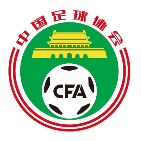 运动员：（以号码顺序从小到大排列）所属会员协会章全国沙滩足球锦标赛组别男女联系人姓名及电话： 联系人姓名及电话： 联系人姓名及电话： 球队全称球队简称领  队队服颜色队服颜色主教练主场队服颜色队 医主场门将服颜色球队官员客场队服颜色球队官员客场门将服颜色序号球衣号码姓名出生年月日身份证号码/护照号码（外籍））123456789101112131415